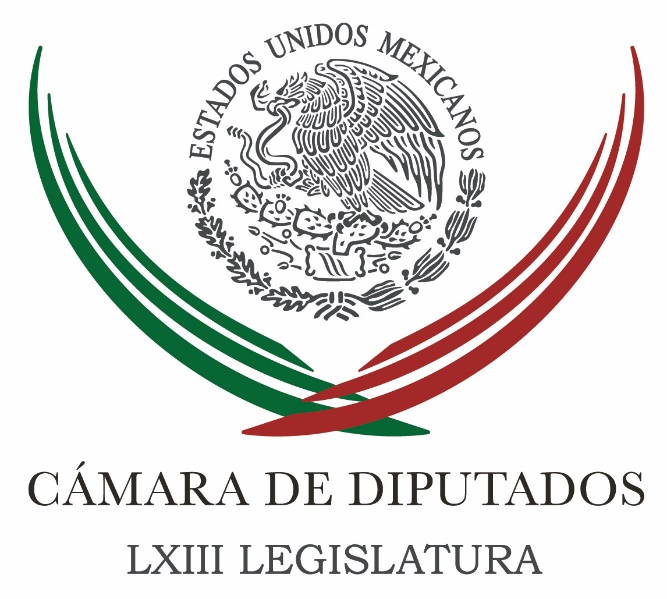 Carpeta InformativaPrimer CorteResumen: Marko Cortés dijo que el PAN solicitará que se discuta el tema de Fuerzas ArmadasJesús Sesma. La llegada de Trump traerá complicaciones políticas y económicasHay que hacer alianzas con políticos que no comparten discurso de Trump: Ríos PiterPeña Nieto hará pronunciamiento en materia de Relaciones ExterioresPide Mancera a Gobierno Federal que CDMX y estados participe en renegociación del TLCAN23 de enero 2017CÁMARA DE DIPUTADOS TEMA(S): Información general FECHA: 23/01/2017HORA: 07:25 AMNOTICIERO: Milenio  Noticias EMISIÓN: Primer  Corte ESTACIÓN: Online GRUPO: Multimedios Televisión 0 Marko Cortés dijo que el PAN solicitará que se discuta el tema de Fuerzas ArmadasFernando Damián, reportero: En punto de las 10:00 de la mañana, los diputados federales del PAN darán inicio a su reunión plenaria previa al siguiente periodo de sesiones en el Congreso de la Unión con el propósito de definir los temas prioritarios que integrarán su agenda legislativa y que llevarán a discusión al pleno en el Palacio Legislativo de San Lázaro. Acción Nacional retomará uno de los temas fundamentales que se quedaron pendientes a finales del año pasado que es el de la seguridad, el nuevo marco jurídico para la participación de las Fuerzas Armadas en estas tareas. Sin embargo, este grupo parlamentario ya ha adelantado que propondrá discutirlo simultáneamente con la reforma constitucional en materia de mando mixto policial, son dos temas pendientes. Según confirmó en entrevista con "Milenio" el coordinador de los diputados federales del PAN, Marko Cortés, tendrán que discutirse simultáneamente. Dijo que los primeros responsables de la seguridad son las policías municipales, estatales o la Policía Federal y cuando éstas son superadas por la inseguridad, es cuando entran los militares y la Marina. Adicionalmente en la reunión plenaria los diputados federales de Acción Nacional abordarán los temas de la economía y el de la eventual renegociación del Tratado de Libre Comercio, una vez que Donald Trump ha asumido la presidencia de Estados Unidos y ha fijado como parte de la agenda bilateral esos asuntos. Con los diputados panistas estará como invitado especial Agustín Carstens, gobernador del Banco de México, quien les hará una exposición del entorno financiero internacional ya con Trump en la Casa Blanca. Duración 2’ 48” rrg/mTEMA(S): Trabajo Legislativo FECHA: 23/01/17HORA: 06:47NOTICIERO: En los Tiempos de la RadioEMISIÓN: Primer CorteESTACIÓN: 103.3 FMGRUPO: Radio Fórmula0Jesús Sesma. La llegada de Trump traerá complicaciones políticas y económicasJesús Sesma, colaborador: Es lamentable reconocerlo, pero lo que empieza mal generalmente termina peor. Donald Trump se ha convertido en el presidente de los Estados Unidos de América, la nación más poderosa del mundo, su llegada traerá complicaciones políticas, económicas y sociales en nuestra relación con ellos, pero los mexicanos hemos demostrado a lo largo de la historia que con unión podemos salir adelante en situaciones difíciles, y esta seguramente no será la excepción. México no es el único país que ha tenido estos problemas, por ejemplo, el pueblo cubano que ha resistido un bloqueo impuesto por el gobierno norteamericano por más de 50 años y lo han hecho también con base en la voluntad y fortaleza. Es tiempo de fortalecernos en lo interno y de no ser pesimistas, existen muchos medios para hacerlo. Una es la imposición de impuestos en los productos norteamericanos, como lo que Trump impondrá a las mercancías mexicanas. También la búsqueda de otros mercados comerciales, como el chino principalmente, además del apoyo a nuestras actividades económicas con potencial, como el campo que además puede explorar la siembra y cosecha de nuevos productos que se requieren en el mundo. Es verdad que la gallina de los huevos de oro se nos acabó, pero no significa que no existan otras gallinas, sólo hay que buscarlas y ponerlas a producir. Si Trump no quiere el TLC, busquemos un acuerdo sólo con Canadá; si Trump no quiere el TPP pues que no le entre, los demás países perderemos algo de tiempo en poner en marcha otro tratado, pero tarde o temprano lo haremos y el pueblo norteamericano lo resentirá. Por ahora el señor Trump es el líder del país más poderoso del mundo, pero no lo será para siempre; no olvidemos que un líder sólo lo es mientras que la gente así los considere, y que por todas las amenazas que ha hecho seguramente las demás naciones pronto dejarán de considerarlo como tal. La dignidad de México de los mexicanos es primero y nunca estará sujeta a negociación. Duración 2´22´´, ys/m.INFORMACIÓN GENERALTEMA(S): Información general FECHA: 23/01/2017HORA: 07:44 AMNOTICIERO: Enfoque Noticias EMISIÓN: Primer  Corte ESTACIÓN: Online GRUPO: NRM Comunicaciones 0 Hay que hacer alianzas con políticos que no comparten discurso de Trump: Ríos PiterEn entrevista para Enfoque Noticias, el senador Armando Ríos Piter, explicó que la Operación Monarca surgió hace unas semanas cuando varios senadores viajaron a Los Ángeles para establecer nexos con políticos en aquel estado que no comparten el discurso de Donald Trump.Dijo que es fundamental hacer alianzas con esos actores para que México pueda defender a su gente. Resaltó que es importante trabajar con Jalisco, Guanajuato, Michoacán y Oaxaca, estados que cuentan con una masa de paisanos muy importante en Estados Unidos.Resaltó que la visión del presidente de Estados Unidos, Donald Trump, ve hacia el pasado y sólo afectará a los estadounidenses. rrg/mTEMA(S): Información general FECHA: 23/01/2017HORA: 07:30 AMNOTICIERO: Enfoque Noticias EMISIÓN: Primer  Corte ESTACIÓN: Online GRUPO: NRM Comunicaciones 0 Pide Mancera a Gobierno Federal que CDMX y estados participe en renegociación del TLCANLa Ciudad de México debe ser partícipe en las negociaciones que el Gobierno Federal lleve a cabo durante la renegociación del Tratado de Libre Comercio con Estados Unidos y Canadá , aseguró el Jefe de Gobierno, Miguel Ángel Mancera Espinosa.Señaló que al ser la capital del país la generadora del 17 por ciento del Producto Interno Bruto (PIB), además de una de las principales receptoras de remesas, es necesario conocer hacia dónde se encaminarán los nuevos acuerdos.Miguel Ángel Mancera, señaló que si bien se no podrá estar en el momento mismo de la negociación, la CDMX si debe participar en las tareas previas, en los puntos a tratar, en estrategias, en el análisis, en estudios, por los que pidió  al gobierno federal no dejar al margen a la Ciudad de México e incluso se permitió hablar por el resto de los Estados, que seguro desearán ser incluidos también."La Secretaría de Economía del gobierno federal no debe de hacer a un lado a la CDMX y creo que ahora hablo por las entidades también, yo estoy seguro que muchas de las entidades también querrán saber qué es lo que se va a tocar en este Tratado de Libre Comercio y de qué manera vamos a ayudar. No nos dejen fuera, queremos ayudar a México”.El mandatario capitalino sostuvo que ahora que Donald Trump asumió la Presidencia de Estados Unidos, es momento que el Ejecutivo Federal establezca una postura firma respecto de lo que será su relación con el país del Norte.Mencionó que, ante todo, la administración encabezada por Enrique Peña Nieto, tiene la obligación de defender y hacer valer los derechos del pueblo mexicano en cualquier lugar o espacio.El Jefe de Gobierno de la Ciudad de México, Miguel Ángel Mancera Espinosa, fue entrevistado luego de encabezar la inauguración de la Estación Emblemática “Leyendas de la Lucha Libre”, en la Estación del Metro Guerrero, Línea B, ubicada en Avenida Guerrero y Eje 1 Norte, colonia Guerrero.Sobre la reunión de la CONAGO que se realizará este lunes en la capital del país en el C4, Mancera dijo que se buscarán acuerdos para la despistolización del país y otros temas de inseguridad, como el mochila segura, luego de la tragedia en una escuela de Monterrey."Entre esos temas, uno básico será el de las armas, vamos a impulsar esta iniciativa que se aprobó en el Senado, se apruebe también en la Cámara de Diputados, entonces, ese es uno del tema, vamos a hablar de la homologación de los C4, que este es otro tema fundamental. La homologación de algunas de las medidas que se estarán tomando en el tema del sistema acusatorio, y por supuesto que seguiré insistiendo en que el operativo “Mochila Segura”, pues pudiera tener una mayor amplitud; y continuar nosotros con esta tarea importante de despistolización de la sociedad". rrg/mTEMA(S): Información GeneralFECHA: 23/01/2017HORA: 07:13NOTICIERO: FórmulaEMISIÓN: Primer CorteESTACION: OnlineGRUPO: Fórmula0Peña Nieto hará pronunciamiento en materia de Relaciones ExterioresEl presidente Enrique Peña Nieto hará a las 11:00 horas de este lunes en la Residencia Oficial de Los Pinos, un pronunciamiento en materia de Relaciones Exteriores.El presidente de Estados Unidos, Donald Trump, reiteró este fin de semana que renegociará de inmediato el Tratado de Libre Comercio con México y Canadá."Comenzaremos las negociaciones vinculadas con el TLCAN, vamos a comenzar renegociaciones del TLCAN, de la inmigración y de la seguridad en la frontera", externó Donald Trump durante una ceremonia de toma de juramento de sus asesores celebrada este domingo.Cabe recordar que Trump prometió durante su campaña hacia la Presidencia que renegociaría el pacto para lograr términos más favorables para Estados Unidos.Por otro lado, Peña Nieto se informó; estará en Estados Unidos el próximo 31 de enero.Con información de Reuters. Duración 0’00’’, nbsg/m. TEMA(S): Información General FECHA: 23/01/17HORA: 06:27NOTICIERO: En los Tiempos de la RadioEMISIÓN: Primer CorteESTACIÓN: 103.3 FMGRUPO: Radio Fórmula0Joaquín López-Dóriga. Luis Videgaray e Ildefonso Guajardo asistirán a reuniones en WashingtonOscar Mario Beteta, conductor: El comentario de Joaquín López-Dóriga. Joaquín López-Dóriga, colaborador: Gracias, Oscar Mario, me da mucho gusto saludarte como todas las mañanas, muy buenos días. El secretario de Relaciones Exteriores, Luis Videgaray, y el de Economía, Ildefonso Guajardo, asistirán a reuniones de alto nivel en Washington con integrantes del nuevo gobierno de Trump los días 25 y 26, o sea, mañana y pasado; el objetivo de la visita será comentar el estado actual y futuro de la relación bilateral en todos sus aspectos, destacando seguridad, migración y comercio. Los reuniones se llevarán a cabo con los siguientes funcionarios de alto nivel de la Casa Blanca: Reince Priebus, el jefe de Gabinete; Jared Kushner, asesor senior de la Presidencia; Stephen Bannon, el asesor de la Presidencia; Gary Cohn, director del Consejo Nacional de Economía; Peter Navarro, director del Consejo Nacional de Comercio, y Michael Flynn, consejero de Seguridad Nacional. El secretario Videgaray, y el secretario Guajardo, también sostendrán reuniones con miembros del gabinete del presidente Trump, siempre y cuando ya hayan sido para entonces confirmados por el Senado de Estados Unidos; es decir, ha comenzado la operación. Duración 1´11´´, ys/m.TEMA(S): Información General FECHA: 23/01/17HORA: 00:00NOTICIERO: MVS NoticiasEMISIÓN: Primer CorteESTACIÓN: OnlineGRUPO: MVS 0Hay posibilidad de ganarle al PRI en Edomex; aún es posible alianza con el PAN: PRDLa dirigencia nacional del PRD señaló que no se debe desaprovechar la oportunidad política ni el ambiente de amplio rechazo social contra el PRI, debido a asuntos como el “gasolinazo”, a fin de sacar a esa fuerza política del gobierno del Estado de México.El secretario de Acción Política Estratégica del Comité Ejecutivo Nacional del PRD, Alejandro Sánchez, indicó que pese a que el plazo para registrar coaliciones vence este lunes 23 de enero y las decisiones se están tomando “al cuarto para las doce”, aún hay tiempo de amarrar una alianza amplia con el PAN.“Lo importante es que se pueda ubicar lo estratégico de esta elección del Estado de México. Hay un ambiente adverso al PRI y a su gobierno, el tema del “gasolinazo” coloca como primer perdedor político, electoral y socialmente al PRI” y esas condiciones “extraordinarias” no se deben desaprovechar, apuntó.El integrante de la dirigencia perredista dejó en claro que una decisión absoluta en ese partido es que no se echará “en los brazos del PAN” ni apoyará un abanderado panista con tal de ganarle al PRI.“Para derrotar al PRI en su bastión que es el Estado de México, esa es la valoración que hay que hacer. Claro que con esa valoración: no importa, echémonos a los brazos del PAN y con una candidatura del PAN lo que importa es derrotar al PRI, no. Esa definición también está muy clara: nuestro partido el PRD no vamos a ir en una candidatura con el Partido Acción Nacional encabezando en el Estado de México”, atajó.Sánchez Camacho indicó que tampoco hay claridad sobre quién será el abanderado del PRD en la contienda mexiquense, pues será hasta este lunes 23 de enero cuando se conozca el resultado de las encuestas en las que se puso a consideración de la ciudadanía los nombres de Juan Zepeda, Alejandro Encinas y Javier Salinas.En el caso del periodista y conductor de noticias de TV Azteca, Javier Alatorre, indicó que la dirigencia nacional desconoce quién incluyó su nombre.Agregó que de manera extraoficial, se ha indicado que el PAN estaría dispuesto a respaldar a un candidato perredista, no obstante, de manera coloquial reiteró que “esto no se acaba hasta que se acaba”.En cuanto a la determinación de ir en coalición con el PAN en Coahuila, que lleva como abanderado al ex diputados federal panista Guillermo Anaya, expuso que el PRD admitió esa situación en vista de que está a punto de perder el registro en esa entidad y  como “un guiño” al albiazul. Y eso no significa un intercambio de Coahuila por el Estado de México, afirmó.El integrante de la dirigencia perredista reiteró que en la elección mexiquense todo está por definirse, excepto la alianza establecida con el Partido del Trabajo, Movimiento Ciudadano y con organizaciones sociales.De modo que sigue abierta la posibilidad a concretar una alianza amplia con los albiazules, a fin de derrotar al PRI.En medio de la indefinición, recalcó que la dirigencia del partido en el Estado de México determinó realizar una reunión este domingo 22 de enero, aunque el resultado de las encuestas para medir el nivel de aceptación de los aspirantes se conocerá hasta este lunes 23 de enero.En caso de afinzar la alianza con el PAN, dijo que las dirigencias de los partidos a nivel nacional y estatal se tendrían que reunir de emergencia este mismo lunes, para firmar el convenio de coalición y registrarlo ante la autoridad electoral este lunes 23 de enero, antes de la media noche.En el caso de que la alianza con el PAN no se realice, el PRD competiría por el Estado de México de la mano del PT y MC. TEMA(S): Información General FECHA: 23/01/17HORA: 05:48NOTICIERO: En los Tiempos de la RadioEMISIÓN: Primer CorteESTACIÓN: 103.3 FMGRUPO: Radio Fórmula0Carlos Javier González. Denuncias contra gobierno de Javier DuarteCarlos Javier González, colaborador: El día de hoy quiero comentar los acontecimientos que fueron denunciados escasamente hace unos días por el ahora gobernador de Veracruz, Miguel Ángel Yunes Linares, respecto a que hubieron falsificaciones en quimioterapias que eran destinadas para la aplicación en niños que estaban enfermos de cáncer. Sin embargo, y contrariamente a lo deseable, esta situación, que se convierte en uno de los movimientos de corrupción más monstruosos que pueden existir en la historia, no sólo del estado de Veracruz, sino de México, también corre el riesgo de volverse un arma de negociación política, lo cual sería lamentabilísimo tratándose de un Gobierno de estado que acaba de entrar apenas y que pudiera tomar esto como una forma de golpeteo para sus adversarios políticos. Y me explico de manera más clara al decir que no solamente se está acusando al gobierno del nefasto Javier Duarte, sino que incluso se dice que se investigarán a los gobiernos de Fidel Herrera y de Miguel Alemán para ver hasta donde se llega. Lo que olvida el gobernador Yunes es que estas denuncias habían sido hechas desde hace mucho tiempo por diversos periodistas, incluso desde hace más de tres o cuatro años, que hablaban ya de las falsificaciones de medicamentos en Veracruz y nadie lo investigó; tampoco lo denunció el hoy gobernador cuando se encontraba en el Congreso, tampoco lo denunció ninguno de sus familiares cuando se encontraban en el Senado. Y sin embargo llama la atención el hecho de que, independientemente de ello, Javier Duarte siga sin aparecer, por lo menos para dar una explicación. Aunada a la corrupción galopante, grosera, nefasta de este personaje, ahora se le puede sumar un delito de lesa humanidad en caso de comprobarse que, a cambio de 22 mil pesos que costaban los sueros, decidieron poner en riesgo y en algunos casos incluso terminar con la vida de estos pequeños. No debemos dejar pasar este tipo de circunstancias, este tipo de agravios a la sociedad porque un estado que no solamente no es capaz de garantizar la seguridad de sus ciudadanos, sino que es el principal dañador de los propios ciudadanos, es un auténtico Estado fallido. La popularidad actual del Presidente de la República se encuentra en los niveles más bajos de la historia reciente de nuestro país. Además de eso, la llegada de Donald Trump a la Presidencia de Estados Unidos abre un riesgo muy importante, como no se veía desde los tiempos de Lázaro Cárdenas, para nuestro país en la de por sí difícil relación con Estados Unidos. Y sin embargo parece ser que prefiere el Estado mexicano la protección de complicidades, que en este caso llega a situaciones aberrantes, como el caso de la muerte de pequeños por una falsificación de medicamentos, en vez de hacer justicia y de esta manera cumplir con la función que el Estado tiene que dar: protección y seguridad a la gente. Ojalá que no vaya a ser solamente una denuncia más para la negociación política, desdeñando la vida de niños que, según parece ser, para Javier Duarte y compañía cada vida vale 20 mil pesos. Hasta aquí mi comentario. Duración 3´22´´, ys/m.TEMA(S): Información GeneralFECHA: 23/01/2017HORA: 07:37NOTICIERO: FórmulaEMISIÓN: Primer CorteESTACION: OnlineGRUPO: Fórmula0Estaré en México para defenderme; 450 niños tratados, serán mi testigo: Fidel HerreraEl ex gobernador de Veracruz Fidel Herrera, quien anunció su renuncia en el consulado en Barcelona, dio a conocer que dejó el cargo para regresar a México a defenderse de las acusaciones en su contra por supuestos malos manejos como gobernador. Adelantó que él mismo llevará su defensa y que probará que está limpio.Herrera Beltrán informó que él se hará cargo de su defensa, así como que espera se llegue a las últimas consecuencias, tanto en el caso de quien sea responsable del caso de los falsos tratamientos de cáncer y, de ser el caso, a quien inventó "esta calumnia igualmente criminal, pues se aplique le ley a quien deba aplicársela". En entrevista telefónica con Ciro Gómez Leyva, Fidel Herrera dejó claro que no regresa a México para participar de la política. "Yo regreso para defenderme", sostuvo al tiempo de señalar que, en torno a los tratamientos de cáncer infantil, destacando que su primer testigo serán "los 450 niños tratados entre 2004 y 2010".Precisó que de los 540 niños tratados de cáncer, 200 se curaron totalmente de la enfermedad, otros continúan con el tratamiento y, otros, "lamentablemente por otras cuestiones que no eran de tratamiento, ya no pudieron ser curados totalmente".El ex gobernador aseguró que su administración fue distinta a la de Javier Duarte de Ochoa. "Cada quien tiene sus principios y cada quien tiene sus responsabilidades y el grado de limpieza que le acompaña. En mi caso estoy limpio y voy a probarlo".El ex mandatario externó que la Procuraduría General de la República (PGR) debería atraer el caso, pues eso "brinda todos los elementos, toda la naturaleza científica, técnica, documental, de cuentas públicas; de todos los instrumentos en una institución tan seria como PGR", y no "en una fiscalía estatal a modo del denunciante".Sobre las supuestas pruebas que dice tener Miguel Ángel Yunes, actual gobernador de Veracruz, Fidel Herrera respondió que "tendré que verlas, y tendré que ofrecer las mías y tendrá que valorarlas la justicia". Asimismo, aseguró tener todas las pruebas "que justifican y certifican todo lo que he dicho".Herrera Beltrán recordó que no es la primera vez que Miguel Ángel Yunes lo acusa de algún delito. "Los últimos 30 años este sujeto me ha acusado de 40 cosas; ninguna ha sido cierta y esta tampoco". Duración 0’00’’, nbsg/m. TEMA(S): Información general FECHA: 23/01/2017HORA: 07:45 AMNOTICIERO: Excélsior  EMISIÓN: Primer  Corte ESTACIÓN: Online GRUPO: Imagen 0 Sin indicios sobre móvil de tiroteo en colegio de Monterrey: voceroAldo Fasci, vocero de Seguridad de Nuevo León señaló que no se cuenta con indicios para esclarecer cuál fue el móvil del adolescente que realizó un tiroteo al interior de un salón de clases del Colegio Americano del Noreste.“Fuera de su entorno psicológico, no hay ningún avance y va a ser muy complicado explicar las razones específicas porque él ya no está con nosotros”, afirmó en entrevista televisiva.A casi una semana de que ocurrió el tiroteo en la ciudad de Monterrey, el representante del gobierno de Nuevo León indicó que, se ha entrevistado a familiares y compañeros y no hay nada que previo al ataque, evidenciara que dicha tragedia ocurriría.“No nos reportan nada trascendente, lo que se platicó con los compañeros, en específico no, la realidad no la vamos a saber, nada extraño, nada que alertara que esto iba a suceder”, añadió.Cuestionado sobre la probable relación del adolescente con un grupo incitador de violencia en internet, Fasci mencionó que no existe ningún vínculo que refiera una relación directa con el incidente registrado el pasado miércoles.Sin embargo, explicó que el adolescente se había unido a un grupo denominado ‘Hispachan’, en el cual, sólo se encontró un comentario que habría publicado el menor y del que aclaró, no existe ninguna relación con el tiroteo.}Por otra parte, mencionó que la mañana de este lunes se retomarán las diligencias para la búsqueda del helicóptero del empresario Fernando Maíz, el cual habría sido reportado como desaparecido desde el sábado al mediodía. Refirió que la búsqueda fue suspendida durante la noche, debido a que la falta de luz complica las pesquisas para dar con la aeronave. rrg/mCarpeta InformativaSegundo CorteResumen: PAN se desmarca de las 'malas decisiones' del gobiernoCésar Camacho: Denuncia contra Arne aus den Ruthen Haag/México ante el discurso de Trump EPN y secretarios deben ir 'sin miedo' a EEUU: PRD'Ni confrontación ni sumisión; la solución es el diálogo y negociación' con EEUU: EPNMéxico socio indispensable para EU: VidegaraySe organizan empresarios ante TrumpMigrantes con antecedentes, prioridad en deportaciones: Casa BlancaDonald Trump retira a Estados Unidos del Acuerdo Transpacífico de Cooperación EconómicaLlama el Partido Verde a conservar el patrimonio histórico, natural y cultural de la CDMXLunes 23 de enero de 2017CÁMARA DE DIPUTADOSTEMA(S): Trabajo Legislativo FECHA: 23/01/17HORA: 00:00NOTICIERO: MVS NoticiasEMISIÓN: Segundo CorteESTACIÓN: OnlineGRUPO: Online0PAN se desmarca de las 'malas decisiones' del gobiernoLos diputados federales del PAN se desmarcaron de las malas decisiones del gobierno como el incremento en los precios de los combustibles y aseguraron no son problemas heredados de los sexenios panistas.En la inauguración de la reunión plenaria en la sede nacional del blanquiazul, Marko Cortés, coordinador de los legisladores, demandó al PRI “no embarrarlos” en sus malas decisiones porque fueron ellos quienes entregaron estados enteros a la delincuencia.“Hoy le decimos a todo México porque tenemos absoluta convicción, no somos iguales, la molestia social que han generado las malas decisiones del gobierno federal han impactado en la imagen política en la opinión de todas las instituciones, legisladores y hasta presidentes municipales, es momento de reiterar que nadie se confunda que no somos iguales, que no nos quiera el PRI gobierno no nos quiera embarrar en sus malas decisiones, se quieren justificar diciendo que son problemas heredados del pasado gobierno, es absolutamente falso”.Ante la orden ejecutiva de Donald Trump de sacar a Estados Unidos del Tratado de Asociación Transpacífico, exigió que el gobierno federal no se quede callado y defender a los mexicanos.“Nosotros vamos a seguir defendiendo con todo valor a México de amenazas extranjeras y vamos a pedir que autoridades lo hagan, con toda dignidad, con todo valor, que nadie ofenda a los mexicanos que nadie ofenda a los mexicanos, a los que vivan aquí o en cualquier otro país”También reconoció que han sentido impotencia ante las acciones federales que han afectado a México.Señalar que en estos momentos el gobernador del Banco de México, Agustín Carstens, se reúne con los diputados panistas. ys/m.TEMA(S): Trabajo LegislativoFECHA: 23/01/2017HORA: 08:48NOTICIERO: EnfoqueEMISIÓN: Segundo CorteESTACION: 100.1 FMGRUPO: NRM Comunicaciones0César Camacho: Denuncia contra Arne aus den Ruthen Haag/México ante el discurso de Trump Leonardo Curzio (LC), conductor: Saludo ahora al doctor César Camacho. Buenos días. César Camacho (CC), diputado federal: Con el gusto de saludarte. Buenos días. LC: Dos cositas, antes de hablar de la Constitución y preguntar, ¿ya presentó la denuncia de los tomatazos y contra quién la presentó? CC: Desde la noche del incidente presenté una denuncia ante la Procuraduría de la Ciudad de México y también ante la PGR. Señalé a Arne como responsable y a quien resulte de la investigación. LC: ¿Alguna novedad? CC: No, está en proceso de integración la carpeta. No tengo expectativas de una gran sanción, pero no se puede dejar impune un acto de franca agresión. LC: En el entorno que vive nuestro país, los llamados del Presidente a la unidad nacional y el discurso de Trump, ¿qué debería hacer, desde su punto de vista, la sociedad? CC: Estar muy pendientes de lo que ocurre, no es un asunto ajeno, todos directa o indirectamente estamos ligados; relaciones comerciales, relación en la seguridad del continente, es una relación compleja e inevitable. Creo que hoy mismo el Presidente dará a conocer un punto de vista sobre política exterior en relación con los Estados Unidos. Estados Unidos es un pueblo amigo y las autoridades no han sido sencillitas o de trato fácil, pero ahora este discurso, que por momentos se nos antojaba fuera de lugar, absurdo, en la medida que pasan los días y un precandidato se convierte en candidato y luego gana la presidencia, asume la responsabilidad. Creo que éste es un asunto extremadamente serio, en donde independientemente de banderas, de diferencias eventuales entre los mexicanos, en este tipo de asuntos la unidad debe prevalecer y es el Presidente de México quien debe encabezar estos esfuerzos. LC: ¿Qué opinión le merece lo que sugiere Beltrones, de que en estos momentos deberíamos recurrir a un gobierno de coalición? CC. Creo que no es el momento; éste será un asunto que quizá tengamos que conversar de cara a las elecciones del 2018. Hoy tenemos un gobierno en el que los tres Poderes tienen claridad de tareas, dos especialmente tiene una relación en que tenemos que construir acuerdos, que es el Legislativo y el Ejecutivo. El Ejecutivo tendrá que hacer su parte para convencer a otras instancias del poder público, tenemos que construir consensos para dotar de instrumentos eficaces y modernos, fundamentalmente leyes para hacerle frente a los pendientes de dentro y de fuera. La composición del poder público tiene que ver con las elecciones y su resultado. Soy un convencido de que el pluralismo llegó para quedarse, sobre todo en las cámaras, que tendrán que ser instancias para construir los acuerdos que se necesitan, con visión siempre de largo plazo, visión de Estado y con eficacia. LC: En el tema de la constitución en la capital, ¿cómo va el proceso? ¿Cuál es su evaluación? CC: Ahí va caminando, lo veo con más optimismo que al principio, porque los acuerdos han sido más frecuentes, pero el problema es que el tiempo se nos viene encima, tenemos el mandato constitucional de terminar el 31 de enero. Se han acelerado los trabajos, el fin de semana casi fueron 17 los artículos que cabalmente quedaron aprobados de un total 71, el día de mayor productividad, pero estamos todavía lejos de llegar a cubrir todos los numerales que tenemos al alcance. Hoy la sesión reanuda a las 10:00, 11:00 y termina muy tarde, en la madrugada. Yo mantengo una posición optimista y de compromiso para que esto salga en tiempo y forma, no se trata de hacerlos a prisa, sino de hacerlo bien, pero también de observar los principios de la Constitución Federal y lograr un equilibrio entre poderes, evitar que unos atropellen a los otros, y darles a los ciudadanos el lugar que merecen sin caer en expresiones demagógicas, que a mi juicio es algo frecuente en algunas voces del constituyente de la ciudad. LC: Muy agradecido por la conversación. Muy buenos días. Duración 6’39’’, nbsg/m. TEMA(S): Trabajo Legislativo FECHA: 23/01/17HORA: 00:00NOTICIERO: MVS NoticiasEMISIÓN: Segundo CorteESTACIÓN: OnlineGRUPO: MVS 0EPN y secretarios deben ir 'sin miedo' a EEUU: PRDLos representantes del gobierno mexicano que esta semana viajarán a Estados Unidos para reunirse con funcionarios del equipo del presidente Donald Trump, deben presentarse “sin sumisión, sin miedo” y con los intereses de México por delante, demandó el diputado federal del Partido de la Revolución Democrática (PRD), Agustín Basave.En la antesala del encuentro que sostendrán los secretarios de Economía y de Relaciones Exteriores con integrantes de la nueva administración estadunidense, así como la reunión entre el propio presidente Enrique Peña Nieto y Trump, Basave Benítez reconoció que el discurso hacia el nuevo mandatario ha cambiado y lo que se espera de las negociaciones México-Estados Unidos, es que se muestre que no estamos “indefensos”.El legislador de izquierda consideró que lo dicho por el Peña Nieto en cuanto a que si el gobierno estadunidense quiere renegociar el Tratado de Libre Comercio (TLC), México está dispuesto a renegociar la relación bilateral, es el tipo de discurso que se debió enarbolar desde que se advirtió que el abanderado republicano sería el nuevo mandatario.“México no está indefenso, no está inerme ante Estados Unidos, tiene cartas, herramientas para enfrentar, para negociar desde una posición de fuerza no desde una posición de debilidad. Eso es lo que tiene que hacer a mi juicio el gobierno de la República, ya cambió el discurso, espero que ese discurso se transforme en hechos y que haya una postura firme frente a Trump en las negociaciones y no lo que han hecho hasta ahora que ha sido básicamente apapacharlo”, apuntó.Refrendó que nuestro país no está “indefenso” y por lo tanto, debe dejar a un lado las posturas de “sumisión” y “debilidad” que ha enarbolado el canciller Luis Videgaray, a quien llamó “inexperto” y “de lento aprendizaje”.“Entonces dejémonos ya de ingenuidades, de que si lo tratamos bien y lo invitamos a Los Pinos ‘lo vamos a sensibilizar’, así dijo Videgaray, la sensibilizadota que le dimos, vean cómo está hablando, cómo cambió su discurso. Por eso yo exijo que se nos muestre cuál es la estrategia, cómo se va a tratar, cómo se va a negociar con este señor”, demandó.El ex dirigente nacional del PRD agregó que los mexicanos en su conjunto esperan que el Ejecutivo federal sea firme e inteligente ante el gobierno del empresario al que equiparó con un “tiburón” y al que de ningún modo se puede mostrar debilidad.Acto seguido, señaló que la izquierda mantiene la exigencia de conocer la estrategia que el gobierno federal aplicará frente a las amenazas y amagos de Trump.“Como los tiburones: huele la sangre y vámonos. Bueno, lo que le han mostrado hasta ahora es debilidad y sangre y agachamiento y sumisión, entonces el otro está engallado. No es cierto que la estrategia se tenga que mantener en secreto, primero no existe, es una mentira. Pero si existe, hay que mostrarla, las cartas se enseñan, las fichas se enseñan para que vean que ‘mira, no estoy manco y tengo armas para negociar contigo’, eso se tiene que decir y este es el momento de decirlo”, recalcó.El también secretario de la Comisión de Relaciones Exteriores de San Lázaro centró sus críticas en el secretario Videgaray, a quien responsabilizó por el error “histórico” de haber invitado a Trump a México y organizarle un acto de campaña, a fin de apuntalar su candidatura justo cuando iba en picada. ys/m.INFORMACIÓN GENERALTEMA(S): Información General FECHA: 23/01/17HORA: 00:00NOTICIERO: MVS NoticiasEMISIÓN: Segundo CorteESTACIÓN: OnlineGRUPO: MVS0'Ni confrontación ni sumisión; la solución es el diálogo y negociación' con EEUU: EPNEl presidente Enrique Peña Nieto, ante la llegada de la nueva administración de Donald Trump a la Casa Blanca, ordenó a todo el gobierno federal  “incrementar la diversificación política y económica” con todos los países y regiones del mundo. Y ante la salida de Estados Unidos del Acuerdo Transpacífico (TPP, por sus siglas en inglés), pidió negociar de manera bilateral acuerdos con los países integrantes.En el salón Adolfo López Mateos de Los Pinos, Peña Nieto dio instrucciones a su gabinete legal y ampliado para “profundizar” las relaciones con los actores claves de la comunidad internacional; al tiempo que enlistó las prioridades para su gobierno con América Latina, Europa, Medio Oriente  y Asia.Indicó que sin duda uno de los más grandes cambios a nivel internacional, es la llegada de la nueva administración en los Estados Unidos. Dijo que ahora la política exterior debe apoyar a la política interior de México, y agregó que se debe definir la nueva relación con el gobierno de Donald Trump.“Ni confrontación ni sumisión; la solución es el diálogo y negociación” con Estados Unidos sostuvo el mandatario quien dijo que “México no cree en los muros, cree en los puentes; la frontera debe ser un espacio de prosperidad”, apuntó.Luego de escuchar a los representantes de los gobernadores, empresarios, líderes sindicales, los presidentes de la Cámara de Diputados, del Senado de la República e Integrantes de su gabinete, Peña Nieto mexiquense indicó que es necesario concretar una agenda equilibrada pragmática y oportuna que permita fortalecer la presencia de México con el mundo.El primer mandatario dijo que México ya está dando pasos muy importantes para ser un centro logístico de flujos comerciales para el mundo; y destacó que puede y debe ser un actor prioritario para la comunidad internacional en los próximos años.Peña Nieto destacó que con América Latina, nuestro país habrá de imprimirle mayor fuerza al  sentido estratégico para estos países con la finalidad de que exista mayor presencia de comercio e interlocución. Con Sudamérica, refirió que habrá de buscar mayor acercamiento con Argentina y Brasil. Con Europa, puntualizó que se buscará fortalecer y concretar la actualización del acuerdo con la Unión Europea y la Asociación Europea de Libre Comercio, además de un acuerdo comercial una vez que se formalice la salida de la Gran Bretaña de la UE. El presidente de México, respecto a Medio Orienta y Asia, instruyó de igual forma, incrementar acercamiento con actores claves de estas regiones, promover los flujos de comercio y turismo. ys/m.TEMA(S): Información general FECHA: 23/01/2017HORA: 11:38 AMNOTICIERO: Grupo Fórmula EMISIÓN: Segundo Corte ESTACIÓN: Online GRUPO: Fórmula 0 México socio indispensable para EU: VidegarayEl secretario de Relaciones Exteriores (SRE) Luis Videgaray Caso, indicó que 2016 será recordado como un año de profundo cambio político en el mundo, como un año de ruptura de paradigmas "y en Estados Unidos, de manera sorpresiva los electores estadunidenses a través de una mayoría en el Colegio Electoral, votaron por un presidente que promueve una agenda de cambio hacia el interés nacional y el nacionalismo económico."Ante esta realidad, México está obligado a actuar en ejercicio de su soberanía a partir del interés nacional. Es por lo pronto necesario que los mexicanos tengamos un diagnóstico claro, una ruta de trabajo y objetivos específicos para el diálogo y la negociación".Destacó que México es un socio indispensable para la economía y la sociedad de los Estados Unidos. "El comercio que realizamos entre Estados Unidos supera los mil 400 millones de dólares al año, por lo que la importancia de México es palpable de manera concreta".Destacó que en materia de inversión no podemos olvidar que si bien Estados Unidos es el origen de la mayor parte de la inversión extranjera en los últimos años, "México también es una fuente muy importante de inversiones en Estados Unidos. Hoy las inversiones que se han realizado en Estados Unidos, representan un acumulado demás de 18 mil millones de dólares".Refirió que en materia migratoria, México juega un papel cada vez más importante y cambiante, "porque han venido también transformándose los flujos migratorios".Destacó que apenas en el año 2009 "se estimaba que había un flujo de más de 380 mil mexicanos indocumentados que cruzaban los Estados Unidos, en el año 2014 esta cifra fue de apenas 80 mil."Por el contrario, el número de ciudadanos no mexicanos, que cruzan el territorio nacional para tratar de llegar a los Estados Unidos, ha crecido de manera significativa, Apenas en 2013, se estimaba que eran alrededor de 200 quince mil y esta cifra a noviembre de 2016 superó ya las 500 mil personas".En ese sentido, añadió que esto implica que Estados Unidos y México comparten hoy un interés para resolver juntos esta compleja dinámica de flujos.Indicó que en los próximos días conforme a las instrucciones del presidente Enrique Peña Nieto, se habrán de iniciar las conversaciones con el nuevo gobierno de los Estados Unidos."Lo haremos con la confianza de la importancia que tiene México para esa nación lo haremos que también seguros que en unidad y con objetivos precisos habremos de llegar a un buen resultado". Rrg/mTEMA(S): Información General FECHA: 23/01/17HORA: 12:24NOTICIERO: Reforma EMISIÓN: Segundo Corte  ESTACION: onlineGRUPO: C.I.C.S.A.0Se organizan empresarios ante TrumpEl presidente del Consejo Coordinador Empresarial, Juan Pablo Castañón, informó que crearon un grupo para delinear estrategias ante las amenazas del nuevo Presidente de Estados Unidos, Donald Trump. Consideró que así como el Mandatario estadounidense advirtió que primero pondrá a su país, el Gobierno mexicano también debería asumir esa posición y defender con todo a las empresas mexicanas y los connacionales. Al hablar en Los Pinos, en el marco del mensaje presidencial sobre las acciones que tomará el Gobierno mexicano por la largada de Trump, el empresario aseguró que ante la nueva realidad exterior, México deberá fortalecer el mercado interno y mirar hacia otros países. Tras llamar a la unidad de todos los sectores, afirmó que los empresarios son solidarios con el Presidente Peña Nieto. Por su parte, el líder de la CTM, Carlos Aceves, demandó incluir a los sindicatos a la renegociación del TLC. Recordó que los trabajadores se sienten excluidos, y habrá paz social hasta que éstos tengan suficiente comida en su mesa y dinero en su bolsillo. Indicó que no quieren que "los lleven y traigan" en todas las reuniones, pero sí que mantengan informada a la clase trabajadora de todas las decisiones que se toman./gh/mTEMA(S): Información General FECHA: 23/01/17HORA: 13:55NOTICIERO: Milenio NoticiasEMISIÓN: Segundo CorteESTACIÓN: OnlineGRUPO: Milenio0Migrantes con antecedentes, prioridad en deportaciones: Casa BlancaLa Casa Blanca reafirmó que los migrantes en situación irregular y que posean antecedentes penales serán prioritarios en las políticas de deportación, como prometió en su campaña electoral el presidente Donald Trump."Personas que pueden hacer daño o han hecho daño y tienen antecedentes criminales son el centro de la atención", dijo el nuevo vocero de la Casa Blanca, Sean Spicer, para quien "en la actualidad la prioridad está en las personas que han hecho daño a nuestro país". ys/m.TEMA(S): Información GeneralFECHA: 23/01/2017HORA: 10:58NOTICIERO: BBC.COMEMISIÓN: Segundo CorteESTACION: OnlineGRUPO: BBC0Donald Trump retira a Estados Unidos del Acuerdo Transpacífico de Cooperación EconómicaEl presidente de Estados Unidos, Donald Trump, firmó este lunes una orden para retirar a ese país del Acuerdo Transpacífico de Cooperación Económica (TPP, por sus siglas en inglés), un ambicioso y polémico tratado que busca dar forma al mayor bloque económico del mundo.El TPP fue suscrito en febrero de 2016 por 12 países que, juntos, representan el 40% de la economía mundial y casi un tercio de todo el flujo del comercio internacional.Entre ellos, se encuentran tres naciones latinoamericanas: Chile, México y Perú.EL TPP fue uno de los temas centrales en materia de comercio exterior del gobierno del expresidente Barack Obama, que invirtió unos 7 años en su negociación.La salida de Estados Unidos fue una de las promesas de Trump durante la campaña presidencial. Duración 00’’, nbsg/m. TEMA(S): ALDFFECHA: 23/01/2017HORA: 13:10NOTICIERO: FórmulaEMISIÓN: Segundo CorteESTACION: OnlineGRUPO: Fórmula0Llama el Partido Verde a conservar el patrimonio histórico, natural y cultural de la CDMXEl Partido Verde en la Asamblea Legislativa señaló la importancia de conservar el patrimonio histórico, natural y cultural de la capital con el objetivo de incrementar la difusión de las ofertas turísticas y de esta manera impulsar el desarrollo económico de la Ciudad de México. La diputada local, Eva Lescas Hernández, señaló que ante la alta capacidad de nuestros recursos para atraer turistas, actividad que dejó apenas el año pasado una derrama económica de más de 80 mil millones de pesos, resulta primordial aumentar aún más la extensa propuesta cultural de la capital, para brindar a sus habitantes, así como a los turistas nacionales y extranjeros, un verdadero acceso a los bienes turísticos y culturales.La legisladora ecologista señaló que con esta propuesta, el Partido Verde apuesta no sólo por la promoción del equipamiento e infraestructura del patrimonio natural y cultural sino también, por un desarrollo sustentable como parte del proceso de conservación continuo de los atractivos turísticos de la Ciudad de México. Duración 00’’, nbsg/m. 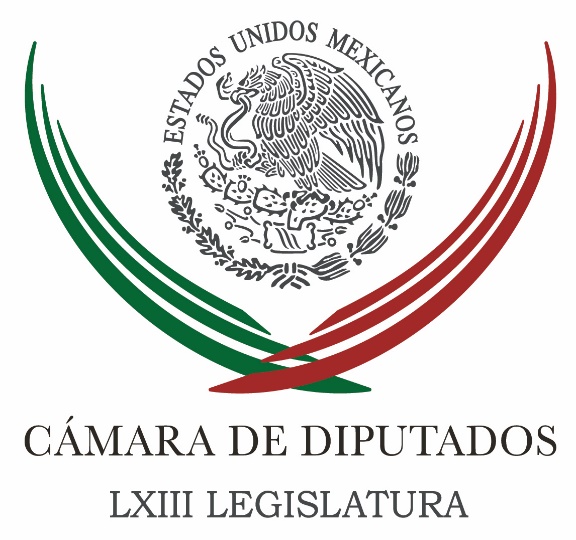 Carpeta InformativaTercer CorteResumen: Preocupa a Banxico salida de inversiones de EU: diputadaSe reunirán PVEM con titulares de SHCP, SEP, SEDESOL, SEGOB y PEMEXDiputados solicitan informe sobre uso de presupuesto para pacientes con VIHHacen cadena humana contra 'gasolinazo' en San Lázaro“Son tiempos de Trump, no de México”: BarbosaOperación Monarca, respuesta del Senado para proteger a paisanos“No queremos muro, pero EE.UU. es una nación soberana”: VidegarayLlama Peña Nieto a la unidad para enfrentar los desafíosEstablecen mecanismos de coordinación para Sistema AnticorrupciónEficaz renegociación del TLC, clave para recuperar al peso: CarstensMejor esperar que renegociar TLC con Trump: Excanciller Derbez23 de enero de 2017TEMA(S): Trabajo LegislativoFECHA: 23/01/17HORA: 17:00NOTICIERO: El Universal.comEMISIÓN: Tercer CorteESTACION: Online:GRUPO: El Universal.com0Preocupa a Banxico salida de inversiones de EU: diputadaLa presidenta de la Comisión de Hacienda de la Cámara de Diputados, Gina Andrea Cruz, señaló que el gobernador del Banco de México, Agustín Carstens, les externó que hay preocupación por la salida de inversiones norteamericanas ante la llegada de Donald Trump a la Presidencia de Estados Unidos.“Fue un tema que él comentó obviamente preocupante, es un tema preocupante porque finalmente estamos dependiendo en gran medida de las determinaciones de lo que sucede en la economía internacional, obviamente sí es un tema que le preocupa a México”, añadió.Cruz Blackledge dijo que en el encuentro privado con Carstens, en el marco de la reunión plenaria del PAN, el gobernador les expuso que es una realidad que la inflación seguirá subiendo; sin embargo, también les auguró que habrá estabilidad económica con el paso de los meses.“Él maneja que puede haber una posibilidad de una estabilidad una vez que se vaya dando, principalmente con Estados Unidos, pero no dio tiempo. Comentó que en corto plazo podría ser, una vez que se vayan liberando los precios se irá disminuyendo (la inflación), y va haber estabilidad”, agregó en entrevista. dlp/mTEMA(S): Trabajo Legislativo FECHA: 23/01/17HORA: NOTICIERO: Noticias MVSEMISIÓN: Tercer CorteESTACION: InternetGRUPO: MVSSe reunirán PVEM con titulares de SHCP, SEP, SEDESOL, SEGOB y PEMEXAngélica Melín, reportera: La fracción parlamentaria del Partido Verde Ecologista (PVEM) en la Cámara de Diputados, informó que realizará su reunión plenaria en compañía de los senadores de esa misma fuerza política y sin sus aliados del Partido Revolucionario Institucional (PRI), tal y como ocurrió el año pasado.Al detallar que los trabajos plenarios se llevarán a cabo este martes 24 de enero en la sede del Senado de la República, los legisladores del Verde indicaron que tendrán como invitados a por lo menos cinco secretarios de Estado.En un comunicado, la fracción coordinada por el diputado Jesús Sesma puntualizó que a la reunión preparatoria de la agenda a presentar en el siguiente periodo ordinario de sesiones en el Congreso, están invitados los titulares de las secretarías de Hacienda y Crédito Público (SHCP), José Antonio Meade, y de Educación Pública (SEP), Aurelio Nuño. También han sido convocados el titular de la Secretaría del Medio Ambiente (SEMARNAT), Rafael Pacchiano; de Desarrollo Social (SEDESOL), Luis Enrique Miranda; de Salud (SSA), José Narro; y de Gobernación (SEGOB), Miguel Osorio.Asimismo, los diputados y senadores del Verde van a reunirse con el director general de PEMEX, José Antonio González, y otros funcionarios públicos. Durante la reunión a la que acudirá el presidente de la Mesa Directiva del Senado y también pevemista, Pablo Escudero, se solicitará información “de primera mano” a los integrantes del gabinete del Presidente de la República, sobre el estado de cosas que guarda el país y las acciones a promover en beneficio de la población.Indicaron que entre los temas de interés a tratar con los invitados y que formarán parte de la agenda de trabajo del Verde en el Congreso, se encuentran cambios a la Ley General de Salud en materia de cáncer infantil; la Ley General de Vida Silvestre y Ley General del Equilibrio Ecológico, a fin de proteger a animales en zoológicos. También se platearán reformas a la Ley General de la Calidad del Aire y Protección a la Atmósfera; el Mando Mixto de Seguridad; y la ley reglamentaria del artículo 29 constitucional, en materia de suspensión de derechos o estado de excepción. Masn/mFECHA: 23/01/17HORA: NOTICIERO: Noticias MVSEMISIÓN: Tercer CorteESTACION: Online:GRUPO: Noticias MVS0Diputados solicitan informe sobre uso de presupuesto para pacientes con VIHAngélica Melin Campos, reportera: La fracción parlamentaria del Movimiento Ciudadano (MC) en la Cámara de Diputados solicitó que la Secretaría de Salud entregue al Congreso un informe sobre la utilización de recursos para la atención de pacientes con VIH y otras infecciones de transmisión sexual.La diputada Rosa Alba Ramírez indicó que los datos sobre el uso efectivo del presupuesto en salud no son claros y la autoridad federal debe rendir cuentas. Ramírez Nachis indicó que en 2016, el Congreso de la Unión destinó más de 420 millones de pesos al Programa de Prevención y Control de VIH, Sida y otras Infecciones de Transmisión Sexual (ITS), pero se estima que en el mes de septiembre solo se habían utilizado 172.5 millones de pesos, y si esa situación se mantuvo hacia el fin del año, es altamente probable que se registraran subejercicios. La secretaria de la Comisión de Salud en San Lázaro señaló que por ello, la Secretaría de Salud federal debe informar a los legisladores sobre las medidas, programas, estrategias y acciones emprendidas para tender a los pacientes con VIH y otras infecciones de transmisión sexual. Al hacer un cálculo general, la legisladora dijo que el presupuesto asignado el año pasado a la atención de personas con VIH se hubiese dividido equitativamente entre los aproximadamente 134 mil ciudadanos cuyos casos están registrados conforme al Resumen de la Vigilancia Epidemiológica del Registro Nacional de Casos de Sida al tercer trimestre del año, cada persona habría recibido apoyos por más de tres mil pesos.Sin embargo, agregó, de acuerdo al Informe sobre la Situación Económica, las Finanzas Públicas y la Deuda Pública correspondiente al tercer trimestre de 2016, para septiembre del 2016 solo se habían ejercido 172.5 millones de pesos, es decir, apenas el 41 por ciento de la partida total.Esto, apuntó la legisladora, representa que no hay un compromiso serio ni un uso responsable y transparente del presupuesto en materia de salud.Afirmó que según las estrategias de atención integral, prevención y control de enfermedades asociadas al VIH, salud sexual y reproductiva, esos padecimientos obligan a un uso eficiente de los recursos públicos, lo que no se demuestra en los hechos. Lamentó que la detección y tratamiento oportuno en esa materia, se ha quedado al nivel del discurso, por lo que se desconoce el efecto que los programas de atención han tenido en los estados con mayor número de casos y en el rubro de la prevención.Aunado a ello, indicó, México no cumple a cabalidad con la Estrategia Mundial del Sector de la Salud contra el VIH para el 2016-2021 de la Organización Mundial de la Salud (OMS), pues “sólo cumple con la orientación enfocada al impacto, equidad, poblaciones y lugares, pero deja descubierto las relativas a servicios e intervenciones esenciales de calidad, innovación y financiamiento”.De lo anterior se concluye que “no existen elementos suficientes para poder determinar si los ciudadanos mexicanos diagnosticados con VIH/Sida o con Enfermedades de Transmisión Sexual gozan de atención oportuna y de calidad, y si el abasto de medicamentos en las unidades del Sector Salud son suficientes”, alertó. dlp/mTEMA(S): Trabajo Legislativo FECHA: 23/01/17HORA: NOTICIERO: Milenio.comEMISIÓN: Tercer CorteESTACION: InternetGRUPO: MilenioHacen cadena humana contra 'gasolinazo' en San LázaroDecenas de mujeres formaron una cadena humana frente a la Cámara de Diputados, donde lanzaron consignas y exhibieron cartulinas para exigir a los legisladores federales dar marcha atrás al incremento en los precios de los combustibles, conocido como "gasolinazo".Lideradas por la coordinadora de Movimiento Ciudadano en la Ciudad de México, Esthela Damián, las manifestantes también entregaron volantes en cruceros aledaños al Palacio Legislativo de San Lázaro, para informar a los automovilistas sobre las acciones emprendidas por ese partido contra ese aumento de precios en la gasolina, principalmente.La dirigente partidista y la diputada Rosalba Ramírez, también de MC, en conferencia de prensa posterior, demandaron del Ejecutivo federal disminuya en 37.7 por ciento el Impuesto Especial sobre Producción y Servicios (IEPS), a fin de reducir el costo de las gasolinas en el país. Masn/mTEMA(S): Partidos PolíticosFECHA: 23/01/17HORA: 14:49NOTICIERO: El Financiero.comEMISIÓN: Tercer CorteESTACION: Online:GRUPO: El Financiero.com0“Son tiempos de Trump, no de México”: BarbosaMagali Juárez, reportera: Miguel Barbosa Huerta, líder del PRD en el Senado, aseguró que a pesar del mensaje del presidente Enrique Peña Nieto por la reunión que sostendrá con el mandatario de Estados Unidos, en Washington, el próximo 31 de enero, “preocupa que sigan siendo los tiempos de Trump, no de México”.El legislador perredista señaló que los hechos están siendo de una prontitud enorme, y dijo que la reunión Peña-Trump, más que dar tranquilidad, preocupa.“Preocupa que pueda ser parte nuevamente de la estrategia devoradora de alguien que quiere acreditar que lo que dijo en campaña es viable. Por eso necesito que el Senado sea más activo”, sostuvo.Barbosa Huerta indicó que la presencia del canciller Luis Videgaray en el Senado, pues se tiene programada para este martes, es con el propósito de “arrancar la construcción de lo que debe de ser una política de Estado en esta materia, porque debe de haber una estrategia” integral.La aspirante presidencial del PRI, Ivonne Ortega Pacheco, manifestó que ante la incertidumbre por el inicio del gobierno de Donald Trump en Estados Unidos, es necesario implementar un frente firme para fortalecer la economía nacional, ampliar los acuerdos comerciales y defender los derechos de los mexicanos tanto dentro como fuera del país.Apuntó que no se debe actuar con tibieza, sino con fuerza para que prevalezca el respeto hacia la nación y hacia los mexicanos.Reconoció que el hecho de que la economía mexicana dependa en gran medida del vecino país del norte genera mayores dudas, por lo que consideró que lo fundamental es trabajar internamente para mejorar las condiciones del país y favorecer las negociaciones con otras naciones.La diputada federal con licencia subrayó que es fundamental garantizar el apoyo y la defensa de los mexicanos que viven en Estados Unidos, “porque la agresión a cualquier mexicano es una agresión a México”.En ese sentido, Ortega Pacheco dijo que el país también debe estar preparado para recibir a los connacionales que decidan regresar, de modo que puedan continuar sus estudios y tener opciones de trabajo.La exgobernadora de Yucatán destacó el hecho de que México impulse acuerdos económicos con otros países de Asia, Europa y Sudamérica, y señaló que cualquier revisión del Tratado de Libre Comercio (TLC) debe tomarse como una oportunidad.Dijo que también es fundamental evitar la fuga de inversiones con esquemas atractivos para que las empresas que ya están instaladas en el país permanezcan y lleguen nuevos inversionistas. dlp/mTEMA(S): Trabajo LegislativoFECHA: 23/01/17HORA: 16:47NOTICIERO: La Crónica.comESTACIÓN: Online GRUPO: Crónica0Operación Monarca, respuesta del Senado para proteger a paisanosNOTIMEX.- La Operación Monarca es un movimiento binacional para tejer alianzas entre ciudadanos, empresarios, políticos y actores sociales de México y Estados Unidos, con la cual se buscar tender puentes de ambos lados de la frontera.Nacida tras el triunfo electoral de Donald Trump y conformada por senadores de todos los partidos, tomó su nombre, Monarca, por las mariposas que migran desde Canadá y Estados Unidos hasta los bosques de Michoacán y el Estado de México.“Las mariposas son un símbolo de resistencia, tenacidad y libertad”, dijo Armando Ríos Piter, senador del Partido de la Revolución Democrática (PRD) e impulsor de esta iniciativa de defensa de migrantes en Estados Unidos.“Inspirados en ellas hemos creado el proyecto Operación Monarca”, cuyo objetivo es tejer alianzas entre senadores de estados mexicanos expulsores de migrantes y las llamadas “ciudades santuario” en Estados Unidos, para defender a los paisanos, detalló.El senador por Guerrero explicó que dicha red contempla incluir líderes sociales, autoridades gubernamentales, políticos, empresarios, “dreamers” y ciudadanos con el objetivo común de tender puentes y lazos de trabajo en pro de la comunidad migrante.En este contexto se han reunido en el Senado con un grupo de “dreamers”, jóvenes que llegaron a Estados Unidos antes de cumplir 15 años y que estudiaron en ese país; analizaron sus preocupaciones ante eventuales deportaciones y la división de sus familias.A principios de enero los senadores del PRD, PAN y PRI visitaron la ciudad de Los Ángeles, en el marco de la Operación Monarca, en donde también se reunieron con “dreamers”, además de alcaldes, legisladores, representantes de la Iglesia y empresarios de origen mexicano.Ríos Piter expuso entre las principales preocupaciones de la comunidad de mexicanos que residen en Estados Unidos se encuentran el tema de las deportaciones masivas y la división de las familias, además de cómo los protegerá el gobierno mexicano de esas acciones.Asimismo se analiza cómo evitar que se lastimen sus derechos en Estados Unidos y cómo garantizar su reincorporación social y económica en México. Se calcula que 11 unos millones no tienen un estatus migratorio que les permita permanecer en aquel país.La semana pasada los senadores que conforman este grupo, así como el presidente de la Mesa Directiva del Senado, Pablo Escudero Morales, se reunieron con el secretario de Educación, Aurelio Nuño.Así analizaron la urgencia de una reforma a la Ley General de Educación que permita revalidar los estudios de los “dreamers” que pudieran ser deportados y certificar los oficios de quienes regresen al país.Los senadores Juan Carlos Romero Hicks, del PAN; Jesús Casillas Romero, del PRI; y Benjamín Robles Montoya, del PRD, además de Ríos Piter, participan en dicho grupo.   Jam/mTEMA(S): Información GeneralFECHA: 23/01/17HORA: 16:54NOTICIERO: LOPEZDORIGA DigitalESTACIÓN: Online GRUPO: 0“No queremos muro, pero EE.UU. es una nación soberana”: VidegarayLuis Videgaray afirmó que México no quiere la construcción del muro, sin embargo, EE.UU. puede decidir cómo proteger sus fronterasJoaquín López-Dóriga, en su programa en Radio Fórmula, entrevistó al canciller Luis Videgaray sobre el acercamiento que tendrá México con Estados Unidos y sobre los objetivos de dicha negociación.Luego de tocar algunos de los puntos que presentó Enrique Peña Nieto este lunes que servirán como directrices en las negociaciones con la administración Trump, tocó el turno que Luis Videgaray hablara sobre el libre flujo de remesas.“Es un tema económico, pero sobre todo social. Millones de familias mexicanas dependen de las remesas para su sustento cotidiano, dependen del dinero que les mandan sus familiares en Estados Unidos. Tenemos que proteger esos flujos, que no se encarezcan ni se hagan más difíciles. Es un objetivo fundamental y una de las importantes prioridades”, declaró el canciller.Luis Videgaray dijo que las remesas que llegan desde Estados Unidos a México son cruciales para el sustento de estados como Michoacán, Guerrero o Zacatecas, entre otros, haciendo hincapié en que el hecho de que el flujo de remesas no se vea afectado es uno de los objetivos fundamentales.El secretario también habló sobre el Tratado de Libre Comercio que México tiene con Estados Unidos y Canadá.“El TLC es un tratado importantísimo para México. Muchos empleos en nuestro país dependen de la cantidad de exportaciones que le hacemos al mundo, de esas exportaciones, el 80 por ciento van para Estados Unidos. Es nuestro principal socio comercial. Proteger ese acuerdo es proteger empleos. Nos interesa que se proteja el acceso de productos hechos en México a Estados Unidos sin que nos impongan cuotas o aranceles. Lo importante es proteger ese ingreso de productos. Es un acuerdo de más de 20 años, es natural revisar cosas que puedan mejorarse. Tenemos que preservar el acceso a este mercado sin cuotas ni aranceles. Permitir a los mexicanos exportar a Estados Unidos para proteger empleos”.Videgaray dijo que en la renegociación podría incluirse el tema energético, ya que cuando se firmó el TLC en 1993, el artículo sexto del tratado indicaba que se debían de respetar las constituciones de cada país, sin embargo, las reformas hechas a la Constitución de nuestro país permitirían que ahora se negocie este tema.El secretario habló que uno de los objetivos de las negociaciones con la administración Trump es traer certidumbre a las empresas que quieran invertir en México.“Hemos vivido una etapa donde las empresas que quieren invertir aquí, viven incertidumbre por las amenazas que ha hecho Trump. El contexto de inversión debe basarse en reglas que den certidumbre. Debemos de definir cuáles son estas reglas para invertir en México y que estas reglas le den certidumbre a todas las empresas que quieran venir a nuestro país”, declaró.Videgaray añadió que las empresas que quieran venir a México deben de saber cuál será la protección a sus inversiones, cuál será el acceso al mercado americano para los productos que manufacturen en México, “queremos acceso libres sin aranceles ni cuotas”.Cuando tocó el turno de hablar del muro que Estados Unidos quiere construir en su frontera con México, el canciller afirmó que “no queremos muro, pero Estados Unidos es un país soberano y tiene derecho a proteger sus fronteras como crea conveniente”.“Podemos expresar desacuerdo, pero es decisión soberana decidir cómo protegerán sus fronteras. Más allá de una barrera física que los proteja de flujos ilegales, debe de haber responsabilidad compartida”, expresó, dejando claro que los flujos ilegales también vienen de Estados Unidos hacia México, citando el ejemplo de las miles de armas ilegales que hay nuestro país provenientes del vecino del norte.El canciller dijo que en materia fronteriza hay gran oportunidad para ambos países, afirmando que es necesario invertir en este sector.“Creemos que hay una gran oportunidad si invertimos en la frontera. Debemos de hacer que los cruces de personas sean más rápidos, que los cruces de mercancías sean más rápidos, hace mucho no invertimos en la frontera. Necesitamos más cruces y más puentes. Necesitamos tecnología para que sea más segura y más eficaz y que promueva más intercambios. No creemos en los muros, lo que queremos lograr es un trabajo conjunto para que todo funcione mejor”.El canciller finalizó diciendo que en el gobierno no creen en los muros, sino en lograr un trabajo conjunto para que todo funcione mejor.   (LOPEZDORIGA Digital)TEMA(S): Información GeneralFECHA: 23/01/17HORA: 16:16NOTICIERO: La Crónica.comEMISIÓN: Tercer CorteESTACION: Online:GRUPO: La Crónica.com0Llama Peña Nieto a la unidad para enfrentar los desafíosNotimex: El momento actual demanda unidad y mirar por encima de nuestras preferencias partidistas, es un momento que convoca a entender que en unidad es como México podrá superar los desafíos, aseveró el presidente Enrique Peña Nieto.En la Inauguración del Tren Turístico Puebla-Cholula y Museo Regional de Cholula, señaló que la disminución en la producción petrolera del país y el cambio de gobierno en Estados Unidos son las dos razones trascendentales que llevan a enfrentar una nueva realidad.En ese sentido Peña Nieto indicó que su gobierno está comprometido con todos los mexicanos sin importar sus ideologías, “el único interés del gobierno es trabajar por todos y procurar las mejores condiciones para su desarrollo”. dlp/mTEMA(S): Información GeneralFECHA: 23/01/17HORA: 16:10NOTICIERO: La Crónica.comEMISIÓN: Tercer CorteESTACION: Online:GRUPO: La Crónica.com0Establecen mecanismos de coordinación para Sistema AnticorrupciónNotimex: La titular de la Función Pública, Arely Gómez, y la presidenta de la Asociación de Magistrados de Tribunales de lo Contencioso Administrativo de los Estados Unidos Mexicanos, Yasmín Esquivel, instauraron mecanismos de coordinación para la eficiente implementación del Sistema Nacional Anticorrupción.En un comunicado, la Secretaría de la Función Pública informó que ambas autoridades resaltaron la necesidad de concretar y avanzar en una agenda común.Ello, toda vez que el compromiso y la profesionalización de los servidores encargados de la ejecución del sistema es condición indispensable para una operación exitosa de este modelo y se fortalezca el Estado de derecho.Gómez González propuso integrar mesas de trabajo junto con la Conferencia Nacional de Gobernadores (Conago), la Auditoría Superior de la Federación (ASF) y la Comisión Permanente de Contralores Estados Federación, para revisar los diferentes marcos normativos y su consecuente homologación.En tanto, Esquivel Mossa refirió que es fundamental que las instancias públicas que intervendrán en el sistema generen las condiciones necesarias para que los servidores públicos de las distintas instituciones se conduzcan con legalidad y transparencia. dlp/mTEMA(S): Información GeneralFECHA: 23/01/17HORA: 16:48NOTICIERO: El Financiero.comEMISIÓN: Tercer CorteESTACION: Online:GRUPO: El Financiero.com0Eficaz renegociación del TLC, clave para recuperar al peso: CarstensVíctor Chávez, reportero: El gobernador del Banco de México, Agustín Carstens, advirtió que una eficaz renegociación del TLC será el tema clave para la recuperación del peso frente al dólar.Al participar en la Reunión Plenaria de los diputados federales del PAN, alertó que es precisamente en el tipo de cambio en donde se da el primer efecto negativo de las declaraciones y medidas anunciadas por el nuevo gobierno de Estados Unidos.Les adelantó que si la cifra de crecimiento del PIB en 2016 alcanzará sólo el 2 por ciento, “hacia adelante existen riesgos a la baja, debido a que la nueva administración de EU implementa políticas que obstruyan el funcionamiento de las cadenas de producción compartida entre ese país y México, provocando una disminución en las exportaciones y en la inversión extranjera directa”.El director general del Consejo Nacional Agropecuario, Luis Fernando Haro Encinas, anticipó también que un mal desenlace en la renegociación del TLC tendría como primer efecto negativo un alza generalizada en los precios de los productos del campo. dlp/mTEMA(S): Trabajo Legislativo FECHA: 23/01/17HORA: 12:47NOTICIERO: Milenio.comEMISIÓN: Tercer CorteESTACION: InternetGRUPO: MilenioLuis Fernando Salazar declina y apoya a Memo AnayaBrenda Alcalá, reportera: El senador con licencia Luis Fernando Salazar, dio a conocer su adhesión a la precandidatura de Guillermo Anaya por la gubernatura del PAN en Coahuila.Argumentó que hace a un lado sus aspiraciones personales, por encima de los intereses de su partido.Así lo dio a conocer en rueda de prensa desarrollada en el Senado de la República y transmitida por redes sociales, acompañado de Guillermo Anaya."Tengo la intención de subordinar mi interés personal y el legítimo derecho que me asiste, de impugnar el proceso, al bien superior de los ciudadanos del estado de Coahuila, que demandan la alternancia política a nivel de gubernatura y del Congreso Local.Y la única posibilidad que hoy visualizo para lograr tal objetivo, es mediante la participación del PAN en unidad en la elección Constitucional y por ello invito a las personas que dentro y fuera de mi partido han depositado su confianza y han puesto esperanzas de cambio en mi participación, se sumen al proyecto de Acción Nacional que llevará como candidato a gobernador de Coahuila a Guillermo Anaya Llamas".Apenas el pasado 17 de enero y tras firmar un documento en el que cuatro aspirantes a la candidatura por gobernar Coahuila, reconocían que los estudios realizados por el Partido Acción Nacional favorecían a Guillermo Anaya, el senador con licencia se lanzó contra el CEN y llamó "dirigente traidor" a Ricardo Anaya Cortés.En su discurso y a manera de explicación, Luis Fernando Salazar comentó que Dios sabía que había hecho todo lo posible por abanderar el proyecto."Creo firmemente que ningún proyecto personal debe estar por encima de los intereses de las familias en Coahuila que demandan alternancia, no pondré en riesgo el cambio en la entidad que está encima de cualquier proyecto personal.Hoy mi energía y participación estarán concentrados en que la alternancia llegue a Coahuila y que los Moreira se vayan de una vez por todas", afirmó. Masn/mPor su parte Guillermo Anaya Llamas en la misma rueda de prensa agradeció a Luis Fernando su generosidad y se lanzó en contra del actual gobierno priista encabezado por Rubén Moreira Valdez. masnmTEMA(S): Información General FECHA: 23/01/17HORA: 15:58NOTICIERO: Excélsior EMISIÓN: Tercer Corte  ESTACION: Online GRUPO: Imagen 0Registran coalición PRI-VERDE-Panal y PES en EdomexLa alianza vía coalición que formaron los partidos Revolucionario Institucional (PRI), Verde Ecologista (PVEM), Nueva Alianza (Panal) y Encuentro Social (PES) quedó asentada de forma oficial ante el Instituto Electoral del Estado de México (IEEM) a unas horas de que venza el plazo para crear estas figuras cara a las próximas elecciones por la gubernatura del estado.En el órgano electoral mexiquense, los dirigentes estatales de los institutos políticos mostraron su confianza en ganar la elección con dicha fórmula y su plataforma basada en 10 ejes fundamentales. El dirigente mexiquense tricolor, Carlos Iriarte Mercado, recordó que los partidos coaligados irán en unidad y con propuestas amplias. Hoy estamos entregando la coalición que se construyó con una plataforma integradora, con una plataforma que concibe, contempla y que incluye aspectos de los partidos coaligantes, del Verde Ecologista. del Partido Encuentro Social y particularmente también del Partido Nueva Alianza, hoy estamos entregando el documento es lo que nos corresponde, estaremos compitiendo con esta alianza", afirmó el líder estatal del Partido Revolucionario Institucional. /gh/mTEMA(S): Información GeneralFECHA: 23/01/17HORA: 16:43NOTICIERO: Excelsior.comESTACIÓN: Online GRUPO: Excelsior0Mejor esperar que renegociar TLC con Trump: Excanciller DerbezLuis Ernesto Derbez aseguró que el presidente Enrique Peña Nieto no debe renogociar el Tratado de Libre Comercio, ya que si su homólogo de EU decide salirse de este acuerdo tendría que rendir cuentas a la OMCERNESTO MÉNDEZ.- CIUDAD DE MÉXICO. El presidente Enrique Peña Nieto no debe renegociar el Tratado de Libre Comercio con Estados Unidos, y en todo caso esperar a que Donald Trump reniegue del acuerdo, para que intervenga la Organización Mundial de Comercio (OMC), lo que tendría un costo económico inferior para México, consideró Luis Ernesto Derbez.Durante el Foro “Donald Trump Presidente: el día después", en el Senado de la República, el excanciller explicó que de esta forma se fijarían nuevas normas de la OMC para las importaciones, con aranceles de dos a tres por ciento, que podrían ser combatidas con incentivos fiscales.Detalló que en caso de que el presidente de Estados Unidos decidiera salirse de la OMC, ya no sería una disputa sólo con nuestro país sino con China, Japón y la Unión Europea, y "ese pleito es mucho mejor para nosotros, que uno a uno".Si te dicen que quieren renunciar al tratado, pues que lo renieguen, pero que lo haga él, por qué, porque hay un principio aquí importante, y el principio es: no soy yo el que estoy renegando de mis obligaciones, eres tú, tú eres el que está dejando en claro que no eres confiable, no yo, y esto es fundamental para el futuro de México, para el planteamiento con otros países a los cuales les digamos yo soy un socio confiable, el que no es confiable es Estados Unidos", destacó.Luis Ernesto Derbez afirmó que México debe pelear por la apertura comercial a nivel mundial y trabajar con las potencias que verían afectados sus intereses generales con esta posición de Donald Trump, armando una estrategia para llegar a la OMC.Agregó que de esta forma nuestro país tendría la fortaleza y una posición más inteligente para fijar condiciones sobre los capítulos que pueden ser renegociables del Tratado de Libre Comercio, como podría ser el comercio digital, que cuando se firmó el acuerdo prácticamente no existía.Al inaugurar el evento, el coordinador de los senadores perredistas, Miguel Barbosa calificó de preocupante la reunión del próximo 31 de enero entre los presidentes de México y de Estados Unidos, porque podría ser un encuentro “devorador”, pues estamos en “los tiempos de Trump y no de México”.En su oportunidad, Arturo Sarukhán, exembajador de México en Estados Unidos afirmó que se tiene que aprovechar la división y polarización que se vive en la Unión Americana para negociar el tema migratorio con el gobierno de Donald Trump.Advirtió que se tiene que fortalecer con mayor presupuesto la red consular y hacer alianzas, allá del otro lado de la frontera, con los gobernadores y alcaldes de 26 estados, que ya anunciaron que defenderán a los mexicanos, con el fin de evitar deportaciones masivas.En entrevista, Jorge G. Castañeda, extitular de la Secretaría de Relaciones Exteriores (SRE) aseguró que México no llega "ni manco ni cojo" a las negociaciones con el gobierno de Trump, tiene muchas fichas y lo importante es que haya la voluntad política de utilizarlas y "trazar líneas rojas".Señaló que existen las "fichas" en el tema económico, de los migrantes centroamericanos que cruzan por el país, la guerra contra las drogas, el terrorismo, la seguridad en general y los votos de México en apoyo a Estados Unidos en la ONU o la OEA.Por su parte, el analista político, Héctor Aguilar Camín señaló que lo primero que debe hacer México es fijar una posición firme de no al muro, porque esa debe de ser la "pieza básica" antes de negociar cualquier tema.   Jam/m